Regulamin konkursu „ŚWIETLICA ZACHWYCA”
Konkurs na działanie lokalne „Świetlica zachwyca” realizowany jest przez Gminne Centrum Kultury, Sportu i Informacji Turystycznej w Rytwianach. Ukierunkowany jest na bezpośrednią i bliską współpracę ze stowarzyszeniami oraz Kołami Gospodyń Wiejskich z terenu gminy Rytwiany. I. CELE:- odkrywanie i wspieranie oddolnych inicjatyw kulturotwórczych realizowanych przez mieszkańców z terenu Gminy Rytwiany- pobudzanie i wzmacnianie aktywności społecznej- integracja lokalnej społeczności o charakterze międzypokoleniowym i lokalnym- budowanie koalicji i współpracy między mieszkańcami a GCK- zagospodarowanie zasobów i przestrzeni publicznej w konsekwencji podejmowanych działań w ramach projektuW konkursie preferowane będą działania, które:
- będą integrować i aktywizować społeczność lokalną 
- mają jasno określony cel, dobrze zaplanowane działania 
- mają rozsądne koszty realizacji 
- są innowacyjne/niestandardowe 
- odpowiadają na potrzeby a w szczególności uwzględniają m.in. działania: wykorzystujące potencjał lokalnych twórców i pasjonatów, związane z turystyką i aktywnym spędzaniem wolnego czasu, artystyczne, związane z teatrem, muzyką, filmem i sztukami plastycznymi.II. KTO MOŻE ZGŁASZAĆ INICJATYWY- Stowarzyszenia zrzeszone na terenie gminy Rytwiany- Koła Gospodyń Wiejskich zrzeszone na terenie gminy Rytwiany- Rady Sołeckie z terenu gminy Rytwiany
III. MIEJSCE REALIZACJIDziałania mają odbywać się w świetlicach oraz remizach OSP znajdujących się na terenie gminy Rytwiany.IV. TERMIN REALIZACJIDziałania muszą być zrealizowane w okresie 14 wrzesień 2020r. – 30 listopada 2020r.V. FINANSOWANIE/ BUDŻET1. Projekty będą finansowane ze środków Gminnego Centrum Kultury, Sportu i Informacji Turystycznej 
w Rytwianach2. Przewidywany budżet całkowity projektu: 9 000 zł  3. W ramach projektu dofinansowane zostaną 3 działania.4. Maksymalna kwota dofinansowania jednej inicjatywy – 3 000 zł5. Rozliczenia księgowe inicjatyw wspartych dofinansowaniem będą realizowane przez księgowość GCK.6. W ramach projektu nie przewiduje się dofinansowania kosztów działalności i wspomagania organizacji (grupy/osoby), pokrywania kosztów funkcjonowania, wynagrodzeń dla autorów projektu. VI. GDZIE SKŁADAĆ PROJEKTY DZIAŁAŃ1. Projekty działań należy składać osobiście w budynku Gminnego Centrum Kultury, Sportu 
i Informacji Turystycznej w Rytwianach, ul. Szkolna 1, 28 – 236 Rytwiany od poniedziałku 17  sierpnia
 do 31 sierpnia w godz. 8.00 – 16.00)2. Rozpatrywane będą projekty złożone na oryginalnym FORMULARZU APLIKACJI 
(do pobrania ze strony internetowej www.gckrytwiany.pl lub w formie papierowej w budynku GCK)3. Szczegółowych informacji udzielają oraz konsultacje prowadzą w godzinach pracy pracownicy GCK.VII. ZASADY WYBORU DZIAŁAŃ1. Wybór działań do realizacji i dofinansowania ma charakter konkursu.2. Działania, które przejdą pozytywną weryfikację formalną zostaną ocenione pod względem merytorycznym przez Komisję Oceniającą, powołana przez Organizatora.3. Posiedzenie Komisji Oceniającej odbędzie się w 4 września  o godz. 13.00 na sali widowiskowej GCK, ul. Szkolna 1. 4. Komisja Oceniająca wybierze w formie głosowania 3 projekty do realizacji i sfinansowania. 5. GCK dopuszcza negocjacje związane z kwotą dofinansowania wybranych inicjatyw.6. Od decyzji Komisji Oceniającej nie przysługuje odwołanie.8. Ogłoszenie oficjalnych wyników wyboru inicjatyw nastąpi dnia  7 września 2020r.(indywidualne informacje dla wnioskodawców, strona internetowa www.gckrytwiany.pl).
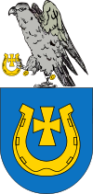 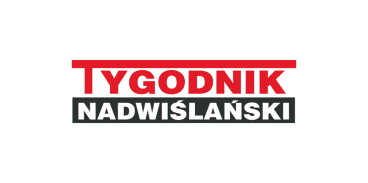 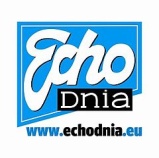 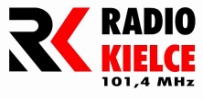 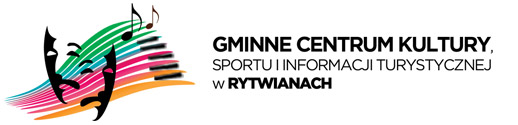 